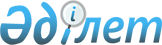 Көкшетау қалалық мәслихатының 2012 жылғы 12 желтоқсандағы № С-14/5 "2013-2015 жылдарға арналған қалалық бюджет туралы" шешіміне өзгерістер мен толықтыру енгізу туралы
					
			Күшін жойған
			
			
		
					Ақмола облысы Көкшетау қалалық мәслихатының 2013 жылғы 21 ақпандағы № С-15/5 шешімі. Ақмола облысының Әділет департаментінде 2013 жылғы 7 наурызда № 3671 болып тіркелді. Қолданылу мерзімінің аяқталуына байланысты күші жойылды - (Ақмола облысы Көкшетау қалалық мәслихатының 2014 жылғы 11 шілдедегі № 06-02-205 хатымен)      Ескерту. Қолданылу мерзімінің аяқталуына байланысты күші жойылды - (Ақмола облысы Көкшетау қалалық мәслихатының 11.07.2014 № 06-02/205 хатымен).      РҚАО ескертпесі.

      Құжаттың мәтінінде түпнұсқаның пунктуациясы мен орфографиясы сақталған.

      2008 жылғы 4 желтоқсандағы Қазақстан Республикасының Бюджет Кодексінің 106 бабының 2 тармағының 4) тармақшасына, 3 тармағына, 111 бабына, Қазақстан Республикасының 2001 жылғы 23 қаңтардағы «Қазақстан Республикасындағы жергілікті мемлекеттік басқару және өзін-өзі басқару туралы» Заңының 6 бабының 1 тармағының 1) тармақшасына сәйкес, Көкшетау қалалық мәслихаты ШЕШІМ ЕТТІ:



      1. Көкшетау қалалық мәслихатының «2013-2015 жылдарға арналған қалалық бюджет туралы» 2012 жылғы 12 желтоқсандағы № С-14/5 (Нормативтік құқықтық актілерді мемлекеттік тіркеу тізілімінде № 3560 тіркелген, 2013 жылғы 10 қаңтарда «Көкшетау» және 2013 жылғы 10 қаңтарда «Степной Маяк» газеттерінде жарияланған) шешіміне келесі өзгерістер мен толықтыру енгізілсін:



      1 тармақ жаңа редакцияда баяндалсын:



      «1. 2013–2015 жылдарға арналған қалалық бюджет 1, 2 және 3 қосымшаларға сәйкес, оның ішінде 2013 жылға келесі көлемдерде бекітілсін:



      1) кірістер – 13 639 400,8 мың теңге, соның ішінде:



      салықтық түсімдер – 9 000 000 мың теңге;



      салықтық емес түсімдер – 46 347 мың теңге;



      негізгі капиталды сатудан түсетін түсімдер – 326 427 мың теңге;



      трансферттік түсімдер – 4 266 626,8 мың теңге.



      2) шығындар – 13 646 247,1 мың теңге;



      3) таза бюджеттік кредит беру – -142 668 мың теңге, соның ішінде:



      бюджеттік кредиттер – 12 983 мың теңге;



      бюджеттік кредиттерді өтеу – 155 651 мың теңге;



      4) бюджеттік профицит – 135 821,7 мың теңге;



      5) бюджеттік профицитті пайдалану – -135 821,7 мың теңге».



      6 тармақ жаңа редакцияда баяндалсын:



      «2013 жылға арналған қалалық бюджетте облыстық бюджеттің қаражаттары есебінен білім беру саласына 1 089 440,8 мың теңге сомасында мақсатты трансферттер қарастырылғаны ескерілсін, соның ішінде:



      1) 7 326 мың теңге сомасындағы ағымдағы мақсатты трансферттер, соның ішінде:



      автоматты өрт сөндіру қоңырауын орнатуға – 7 326 мың теңге.



      2) дамытуға 1 082 114,8 мың теңге сомасында жіберілген мақсатты трансферттер, соның ішінде:



      Көкшетау қаласында 240 орынды мектепке дейінгі білім беру мекемесінің құрылысына – 291 391 мың теңге;



      Көкшетау қаласының Красный яр селосының № 3 орта мектебінің оқу корпусына 264 орынға жапсаржайдың құрылысына – 254 400 мың теңге;



      Көкшетау қаласының Бірлік шағын ауданындағы Дружба, 1 К көшесі бойында оқу-тәрбие кешенінің құрылысына - 386 323,8 мың теңге;



      Көкшетау қаласында бала бақшасының құрылысына – 150 000 мың теңге».



      7 тармақ жаңа редакцияда баяндалсын:



      «7. 2013 жылға арналған қалалық бюджетте республикалық бюджеттің қаражаттары есебінен халықты әлеуметтік қамтамасыз етуге ағымдағы мақсатты трансферттерден 5 176 мың теңге қарастырылғаны ескерілсін, соның ішінде:



      арнаулы әлеуметтік қызметтер стандарттарын енгізуге – 5 176 мың теңге».



      10 тармақ жаңа редакцияда баяндалсын:



      «10. 2013 жылға арналған қалалық бюджетте облыстық бюджеттің қаражаттары есебінен 233 780 мың теңге сомасында мақсатты трансферттерінің қарастырылғаны ескерілсін, соның ішінде:



      1) 30 000 мың теңге сомасындағы ағымдағы мақсатты трансферттер, соның ішінде:



      тасқынға қарсы іс-шараларға – 30 000 мың теңге;



      2) дамытуға арналған 203 780 мың теңге сомасындағы мақсатты трансферттер, соның ішінде:



      Көкшетау қаласында 45-пәтерлі тұрғын үйдің құрылысы бойынша жобасын қайта қолдану үшін байлау, мемлекеттік сараптамасын өткізу және құрылысына – 151 280 мың теңге;



      азаматтардың жекелеген санаттарына тұрғын үй сатып алуға - 52 500 мың теңге».



      1 қосымша осы шешімнің 1 қосымшасына сәйкес жаңа редакцияда баяндалсын.



      осы шешімнің 2 қосымшасына сәйкес 6 қосымшамен толықтырылсын.



      2. Осы шешім Ақмола облысының Әділет департаментінде мемлекеттік тіркелген күннен бастап күшіне енеді және 2013 жылдың 1 қаңтарынан бастап қолданысқа енгізіледі.      Бесінші шақырылған Көкшетау

      қалалық мәслихатының 15

      кезектен тыс сессияның төрағасы            Ж.Әбішев      Бесінші шақырылған

      Көкшетау қалалық

      мәслихатының хатшысы                       Б.Бегалин      «КЕЛІСІЛДІ»      Көкшетау қаласының әкімі                   М.Батырханов

Көкшетау қалалық мәслихатының

2013 жылғы 21 ақпандағы   

№ С-15/5 шешіміне      

1 қосымша          Көкшетау қалалық мәслихатының

2012 жылғы 12 желтоқсандағы 

№ С-14/5 шешіміне      

1 қосымша           

2013 жылға арналған қалалық бюджет

Көкшетау қалалық мәслихатының

2013 жылғы 21 ақпандағы   

№ С-15/5 шешіміне      

2 қосымша          Көкшетау қалалық мәслихатының

2012 жылғы 12 желтоқсандағы 

№ С-14/5 шешіміне      

6 қосымша           

Бюджет қаражаттарының пайдаланылатын қалдықтары
					© 2012. Қазақстан Республикасы Әділет министрлігінің «Қазақстан Республикасының Заңнама және құқықтық ақпарат институты» ШЖҚ РМК
				СанатыСанатыСанатыСанатыСома, мың теңгеСыныбыСыныбыСыныбыСома, мың теңгеІшкі сыныбыІшкі сыныбыСома, мың теңгеАтауыСома, мың теңге12345I. Кіріс13639400,81Салық түсімдер9000000,0101Табыс салығы535000,02Жеке табыс салығы535000,0103Әлеуметтiк салық3342836,01Әлеуметтік салық3342836,0104Меншiкке салынатын салықтар904063,01Мүлiкке салынатын салықтар442895,03Жер салығы100424,04Көлiк құралдарына салынатын салық360590,05Бірыңғай жер салығы154,0105Тауарларға, жұмыстарға және қызметтерге салынатын iшкi салықтар4083135,02Акциздер3908466,03Табиғи және басқа ресурстарды пайдаланғаны үшiн түсетiн түсiмдер39723,04Кәсiпкерлiк және кәсiби қызметтi жүргiзген үшiн алынатын алымдар106912,05Ойын бизнесіне салық28034,0108Заңдық мәнді іс-әрекеттерді жасағаны және (немесе) оған уәкілеттігі бар мемлекеттік органдар немесе лауазымды адамдар құжаттар бергені үшін алынатын міндетті төлемдер134966,01Мемлекеттік баж134966,02Салықтық емес түсiмдер46347,0201Мемлекеттік меншіктен түсетін кірістер10183,01Мемлекеттік кәсіпорындардың таза кірісі бөлігінің түсімдері10,05Мемлекет меншігіндегі мүлікті жалға беруден түсетін кірістер9836,07Мемлекеттік бюджеттен берілген несиелер бойынша сыйақылар337,0202Мемлекеттiк бюджеттен қаржыландырылатын мемлекеттiк мекемелердiң тауарларды (жұмыстарды, қызметтердi) өткiзуiнен түсетiн түсiмдер1600,01Мемлекеттiк бюджеттен қаржыландырылатын мемлекеттiк мекемелердiң тауарларды (жұмыстарды, қызметтердi) өткiзуiнен түсетiн түсiмдер1600,0203Мемлекеттiк бюджеттен қаржыландырылатын мемлекеттiк мекемелер ұйымдастыратын мемлекеттiк сатып алуды өткiзуден түсетiн ақша түсiмдерi2000,01Жергiлiктi бюджеттен қаржыландырылатын мемлекеттiк мекемелер ұйымдастыратын мемлекеттiк сатып алуды өткiзуден түсетiн ақшаның түсiмi2000,0204Мемлекеттік бюджеттен қаржыландырылатын, сондай-ақ Қазақстан Республикасы Ұлттық Банкінің бюджетінен (шығыстар сметасынан) ұсталатын және қаржыландырылатын мемлекеттік мекемелер салатын айыппұлдар, өсімпұлдар, санкциялар, өндіріп алулар5939,01Мұнай секторы ұйымдарынан түсетін түсімдерді қоспағанда, мемлекеттік бюджеттен қаржыландырылатын, сондай-ақ Қазақстан Республикасы Ұлттық Банкінің бюджетінен (шығыстар сметасынан) ұсталатын және қаржыландырылатын мемлекеттік мекемелер салатын айыппұлдар, өсімпұлдар, санкциялар, өндіріп алулар5939,0206Басқа да салықтық емес түсiмдер26625,01Басқа да салықтық емес түсiмдер26625,03Негізгі капиталды сатудан түсетін түсімдер326427,001Мемлекеттік мекемелерге бекітілген мемлекеттік мүлікті сату259744,01Мемлекеттік мекемелерге бекітілген мемлекеттік мүлікті сату259744,003Жердi және материалдық емес активтердi сату66683,01Жерді сату60000,02Материалдық емес активтерді сату6683,04Трансферттердің түсімдері4266626,802Мемлекеттiк басқарудың жоғары тұрған органдарынан түсетiн трансферттер4266626,82Облыстық бюджеттен түсетiн трансферттер4266626,8Функционалдық топФункционалдық топФункционалдық топФункционалдық топСома, мың теңгеБюджеттік бағдарламалардың әкімшісіБюджеттік бағдарламалардың әкімшісіБюджеттік бағдарламалардың әкімшісіСома, мың теңгеБағдарламаБағдарламаСома, мың теңгеАтауыСома, мың теңге12345II. Шығындар13646247,11Жалпы сипаттағы мемлекеттiк қызметтер319521,0112Аудан (облыстық маңызы бар қала) мәслихатының аппараты15229,0001Аудан (облыстық маңызы бар қала) мәслихатының қызметін қамтамасыз ету жөніндегі қызметтер15168,0003Мемлекеттік органның күрделі шығыстары61,0122Аудан (облыстық маңызы бар қала) әкімінің аппараты215029,0001Аудан (облыстық маңызы бар қала) әкімінің қызметін қамтамасыз ету жөніндегі қызметтер202374,0002Ақпараттық жүйелерді құру258,0003Мемлекеттік органның күрделі шығыстары9717,0009Ведомстволық бағыныстағы мемлекеттік мекемелерінің және ұйымдарының күрделі шығыстары2680,0123Қаладағы аудан, аудандық маңызы бар қала, кент, ауыл (село), ауылдық (селолық) округ әкімінің аппараты36759,0001Қаладағы аудан, аудандық маңызы бар қаланың, кент, ауыл (село), ауылдық (селолық) округ әкімінің қызметін қамтамасыз ету жөніндегі қызметтер18832,0022Мемлекеттік органның күрделі шығыстары166,0024Ақпараттық жүйелерді құру50,0032Ведомстволық бағыныстағы мемлекеттік мекемелерінің және ұйымдарының күрделі шығыстары17711,0452Ауданның (облыстық маңызы бар қаланың) қаржы бөлімі31604,0001Ауданның (облыстық маңызы бар қаланың) бюджетін орындау және ауданның (облыстық маңызы бар қаланың) коммуналдық меншігін басқару саласындағы мемлекеттік саясатты іске асыру жөніндегі қызметтер25517,0002Ақпараттық жүйелерді құру91,0003Салық салу мақсатында мүлікті бағалауды жүргізу2842,0010Жекешелендіру, коммуналдық меншікті басқару, жекешелендіруден кейінгі қызмет және осыған байланысты дауларды реттеу888,0011Коммуналдық меншікке түскен мүлікті есепке алу, сақтау, бағалау және сату1160,0018Мемлекеттік органның күрделі шығыстары631,0028Коммуналдық меншікке мүлікті сатып алу190,0033Біржолғы талондарды беру жөніндегі жұмысты ұйымдастыру және біржолғы талондарды сатудан түскен сомаларды толық алынуын қамтамасыз ету жөніндегі жұмыстарды жүргізген мемлекеттік мекемені тарату бойынша іс-шаралар өткізу285,0453Ауданның (облыстық маңызы бар қаланың) экономика және бюджеттік жоспарлау бөлімі20900,0001Экономикалық саясатты, мемлекеттік жоспарлау жүйесін қалыптастыру мен дамыту және ауданды (облыстық маңызы бар қаланы) басқару саласындағы мемлекеттік саясатты іске асыру жөніндегі қызметтер20345,0004Мемлекеттік органның күрделі шығыстары555,02Қорғаныс61081,0122Аудан (облыстық маңызы бар қала) әкімінің аппараты61081,0005Жалпыға бірдей әскери міндетті атқару шеңберіндегі іс-шаралар6459,0006Аудан (облыстық маңызы бар қала) ауқымындағы төтенше жағдайлардың алдын алу және оларды жою54622,03Қоғамдық тәртіп, қауіпсіздік, құқықтық, сот, қылмыстық-атқару қызметі64224,0458Ауданның (облыстық маңызы бар қаланың) тұрғын үй-коммуналдық шаруашылығы, жолаушылар көлігі және автомобиль жолдары бөлімі64224,0021Елдi мекендерде жол қозғалысы қауiпсiздiгін қамтамасыз ету64224,04Бiлiм беру6355412,8464Ауданның (облыстық маңызы бар қаланың) білім беру бөлімі556784,0009Мектепке дейінгі тәрбие және оқу ұйымдарының қызметін қамтамасыз ету102538,0040Мектепке дейінгі білім беру ұйымдарында мемлекеттік білім беру тапсырысын іске асыру454246,0464Ауданның (облыстық маңызы бар қаланың) білім беру бөлімі3898957,0003Жалпы білім беру3678440,0006Балаларға қосымша білім беру220517,0464Ауданның (облыстық маңызы бар қаланың) білім беру бөлімі27906,0018Кәсіптік оқытуды ұйымдастыру27906,0464Ауданның (облыстық маңызы бар қаланың) білім беру бөлімі272041,0001Жергілікті деңгейде білім беру саласындағы мемлекеттік саясатты іске асыру жөніндегі қызметтер15367,0002Ақпараттық жүйелерді құру136,0004Ауданның (облыстық маңызы бар қаланың) мемлекеттік білім беру мекемелерінде білім беру жүйесін ақпараттандыру5612,0005Ауданның (облыстық маңызы бар қаланың) мемлекеттік білім беру мекемелері үшін оқулықтар мен оқу-әдiстемелiк кешендерін сатып алу және жеткізу19709,0007Аудандық (қалалық) ауқымдағы мектеп олимпиадаларын және мектептен тыс іс-шараларын өткiзу17669,0015Жетім баланы (жетім балаларды) және ата-аналарының қамқорынсыз қалған баланы (балаларды) күтіп-ұстауға асыраушыларына ай сайынғы ақшалай қаражат төлемдері48506,0020Үйде оқытылатын мүгедек балаларды жабдықпен, бағдарламалық қамтыммен қамтамасыз ету302,0067Ведомстволық бағыныстағы мемлекеттік мекемелерінің және ұйымдарының күрделі шығыстары164740,0467Ауданның (облыстық маңызы бар қаланың) құрылыс бөлімі1599724,8037Білім беру объектілерін салу және реконструкциялау1599724,86Әлеуметтiк көмек және әлеуметтiк қамсыздандыру459418,0451Ауданның (облыстық маңызы бар қаланың) жұмыспен қамту және әлеуметтік бағдарламалар бөлімі401376,0002Еңбекпен қамту бағдарламасы56854,0004Ауылдық жерлерде тұратын денсаулық сақтау, білім беру, әлеуметтік қамтамасыз ету, мәдениет, спорт және ветеринар мамандарына Қазақстан Республикасының заңнамасына сәйкес отын сатып алуға әлеуметтік көмек көрсету4534,0005Мемлекеттік атаулы әлеуметтік көмек16521,0006Тұрғын үй көмегін көрсету27525,0007Жергілікті өкілетті органдардың шешімі бойынша мұқтаж азаматтардың жекелеген санаттарына әлеуметтік көмек109260,0010Үйден тәрбиеленіп оқытылатын мүгедек балаларды материалдық қамтамасыз ету2576,0013Белгіленген тұрғылықты жері жоқ тұлғаларды әлеуметтік бейімдеу36348,0014Мұқтаж азаматтарға үйде әлеуметтiк көмек көрсету74094,001618 жасқа дейінгі балаларға мемлекеттік жәрдемақылар12004,0017Мүгедектерді оңалту жеке бағдарламасына сәйкес, мұқтаж мүгедектерді міндетті гигиеналық құралдармен қамтамасыз ету және ымдау тілінің мамандары мен жеке көмекшілерінің қызметтерін ұсыну60306,0023Халықты жұмыспен қамту орталықтарының қызметін қамтамасыз ету1354,0451Ауданның (облыстық маңызы бар қаланың) жұмыспен қамту және әлеуметтік бағдарламалар бөлімі58042,0001Жергілікті деңгейде халық үшін әлеуметтік бағдарламаларды жұмыспен қамтуды қамтамасыз етуді іске асыру саласындағы мемлекеттік саясатты іске асыру жөніндегі қызметтер51330,0011Жәрдемақыларды және басқа да әлеуметтік төлемдерді есептеу, төлеу мен жеткізу бойынша қызметтерге ақы төлеу1521,0067Ведомстволық бағыныстағы мемлекеттік мекемелерінің және ұйымдарының күрделі шығыстары5191,07Тұрғын үй-коммуналдық шаруашылық3388916,3458Ауданның (облыстық маңызы бар қаланың) тұрғын үй-коммуналдық шаруашылығы, жолаушылар көлігі және автомобиль жолдары бөлімі105000,0002Мемлекеттiк қажеттiлiктер үшiн жер учаскелерiн алып қою, соның iшiнде сатып алу жолымен алып қою және осыған байланысты жылжымайтын мүлiктi иелiктен шығару100000,0031Кондоминиум объектісіне техникалық паспорттар дайындау5000,0467Ауданның (облыстық маңызы бар қаланың) құрылыс бөлімі2075686,3003Коммуналдық тұрғын үй қорының тұрғын үйін жобалау, салу және (немесе) сатып алу864732,3004Инженерлік коммуникациялық инфрақұрылымды жобалау, дамыту, жайластыру және (немесе) сатып алу1210954,0479Ауданның (облыстық маңызы бар қаланың) тұрғын үй инспекциясы бөлімі7872,0001Жергілікті деңгейде тұрғын үй қоры саласындағы мемлекеттік саясатты іске асыру жөніндегі қызметтер7134,0005Мемлекеттік органның күрделі шығыстары738,0467Ауданның (облыстық маңызы бар қаланың) құрылыс бөлімі101475,0006Сумен жабдықтау және су бұру жүйесін дамыту101475,0123Қаладағы аудан, аудандық маңызы бар қала, кент, ауыл (село), ауылдық (селолық) округ әкімінің аппараты23086,0008Елді мекендерде көшелерді жарықтандыру4858,0009Елді мекендердің санитариясын қамтамасыз ету12475,0011Елді мекендерді абаттандыру мен көгалдандыру5753,0458Ауданның (облыстық маңызы бар қаланың) тұрғын үй-коммуналдық шаруашылығы, жолаушылар көлігі және автомобиль жолдары бөлімі1075797,0015Елдi мекендердегі көшелердi жарықтандыру61000,0016Елдi мекендердiң санитариясын қамтамасыз ету318230,0017Жерлеу орындарын күтiп-ұстау және туысы жоқтарды жерлеу2359,0018Елдi мекендердi абаттандыру және көгалдандыру694208,08Мәдениет, спорт, туризм және ақпараттық кеңістiк277861,0123Қаладағы аудан, аудандық маңызы бар қала, кент, ауыл (село), ауылдық (селолық) округ әкімінің аппараты15520,0006Жергілікті деңгейде мәдени-демалыс жұмыстарын қолдау15520,0455Ауданның (облыстық маңызы бар қаланың) мәдениет және тілдерді дамыту бөлімі113818,0003Мәдени-демалыс жұмысын қолдау113818,0465Ауданның (облыстық маңызы бар қаланың) дене шынықтыру және спорт бөлімі17360,0006Аудандық (облыстық маңызы бар қалалық) деңгейде спорттық жарыстар өткiзу6114,0007Әртүрлi спорт түрлерi бойынша аудан (облыстық маңызы бар қала) құрама командаларының мүшелерiн дайындау және олардың облыстық спорт жарыстарына қатысуы11246,0455Ауданның (облыстық маңызы бар қаланың) мәдениет және тілдерді дамыту бөлімі67981,0006Аудандық (қалалық) кiтапханалардың жұмыс iстеуi48200,0007Мемлекеттік тілді және Қазақстан халықтарының басқа да тілдерін дамыту19781,0456Ауданның (облыстық маңызы бар қаланың) ішкі саясат бөлімі20314,0002Газеттер мен журналдар арқылы мемлекеттік ақпараттық саясат жүргізу жөніндегі қызметтер16192,0005Телерадио хабарларын тарату арқылы мемлекеттік ақпараттық саясатты жүргізу жөніндегі қызметтер4122,0455Ауданның (облыстық маңызы бар қаланың) мәдениет және тілдерді дамыту бөлімі15304,0001Жергілікті деңгейде тілдерді және мәдениетті дамыту саласындағы мемлекеттік саясатты іске асыру жөніндегі қызметтер11541,0002Ақпараттық жүйелерді құру131,0010Мемлекеттік органның күрделі шығыстары160,0032Ведомстволық бағыныстағы мемлекеттік мекемелерінің және ұйымдарының күрделі шығыстары3472,0456Ауданның (облыстық маңызы бар қаланың) ішкі саясат бөлімі20340,0001Жергілікті деңгейде ақпарат, мемлекеттілікті нығайту және азаматтардың әлеуметтік сенімділігін қалыптастыруда мемлекеттік саясатты іске асыру жөніндегі қызметтер15713,0003Жастар саясаты саласындағы іс-шараларды жүзеге асыру4616,0006Мемлекеттік органның күрделі шығыстары11,0465Ауданның (облыстық маңызы бар қаланың) дене шынықтыру және спорт бөлімі7224,0001Жергілікті деңгейде дене шынықтыру және спорт саласындағы мемлекеттік саясатты іске асыру жөніндегі қызметтер7221,0004Мемлекеттік органның күрделі шығыстары3,010Ауыл, су, орман, балық шаруашылығы, ерекше қорғалатын табиғи аумақтар, қоршаған ортаны және жануарлар дүниесін қорғау, жер қатынастары45874,0474Ауданның (облыстық маңызы бар қаланың) ауыл шаруашылығы және ветеринария бөлімі18505,0001Жергілікті деңгейде ауыл шаруашылығы және ветеринария саласындағы мемлекеттік саясатты іске асыру жөніндегі қызметтер8035,0003Мемлекеттік органдардың күрделі шығындары2400,0007Қаңғыбас иттер мен мысықтарды аулауды және жоюды ұйымдастыру6054,0099Мамандардың әлеуметтік көмек көрсетуі жөніндегі шараларды іске асыру2016,0463Ауданның (облыстық маңызы бар қаланың) жер қатынастары бөлімі20938,0001Аудан (облыстық маңызы бар қала) аумағында жер қатынастарын реттеу саласындағы мемлекеттік саясатты іске асыру жөніндегі қызметтер18384,0004Жердi аймақтарға бөлу жөнiндегi жұмыстарды ұйымдастыру2554,0474Ауданның (облыстық маңызы бар қаланың) ауыл шаруашылығы және ветеринария бөлімі6431,0013Эпизоотияға қарсы іс-шаралар жүргізу6431,011Өнеркәсіп, сәулет, қала құрылысы және құрылыс қызметі87151,0467Ауданның (облыстық маңызы бар қаланың) құрылыс бөлімі27990,0001Жергілікті деңгейде құрылыс саласындағы мемлекеттік саясатты іске асыру жөніндегі қызметтер27943,0014Ақпараттық жүйелер құру28,0017Мемлекеттік органның күрделі шығыстары19,0468Ауданның (облыстық маңызы бар қаланың) сәулет және қала құрылысы бөлімі59161,0001Жергілікті деңгейде сәулет және қала құрылысы саласындағы мемлекеттік саясатты іске асыру жөніндегі қызметтер17091,0003Ауданның қала құрылысы даму аумағын және елді мекендердің бас жоспарлары схемаларын әзірлеу42070,012Көлiк және коммуникация926921,0123Қаладағы аудан, аудандық маңызы бар қала, кент, ауыл (село), ауылдық (селолық) округ әкімінің аппараты7123,0013Аудандық маңызы бар қалаларда, кенттерде, ауылдарда (селоларда), ауылдық (селолық), округтерде автомобиль жолдарының жұмыс істеуін қамтамасыз ету7123,0458Ауданның (облыстық маңызы бар қаланың) тұрғын үй-коммуналдық шаруашылығы, жолаушылар көлігі және автомобиль жолдары бөлімі919798,0022Көлік инфрақұрылымын дамыту4943,0023Автомобиль жолдарының жұмыс істеуін қамтамасыз ету388855,0045Аудандық маңызы бар автомобиль жолдарын және елді-мекендердің көшелерін күрделі және орташа жөндеу526000,013Басқалар228696,0469Ауданның (облыстық маңызы бар қаланың) кәсіпкерлік бөлімі10473,0001Жергілікті деңгейде кәсіпкерлік пен өнеркәсіпті дамыту саласындағы мемлекеттік саясатты іске асыру жөніндегі қызметтер9193,0003Кәсіпкерлік қызметті қолдау919,0004Мемлекеттік органның күрделі шығыстары361,0123Қаладағы аудан, аудандық маңызы бар қала, кент, ауыл (село), ауылдық (селолық) округ әкімінің аппараты8328,0040«Өңірлерді дамыту» бағдарламасы шеңберінде өңірлерді экономикалық дамытуға жәрдемдесу бойынша шараларды іске асыру8328,0452Ауданның (облыстық маңызы бар қаланың) қаржы бөлімі175191,0012Ауданның (облыстық маңызы бар қаланың) жергілікті атқарушы органының резерві175191,0458Ауданның (облыстық маңызы бар қаланың) тұрғын үй-коммуналдық шаруашылығы, жолаушылар көлігі және автомобиль жолдары бөлімі34704,0001Жергілікті деңгейде тұрғын үй-коммуналдық шаруашылығы, жолаушылар көлігі және автомобиль жолдары саласындағы мемлекеттік саясатты іске асыру жөніндегі қызметтер33823,0013Мемлекеттік органның күрделі шығыстары484,0020Ақпараттық жүйелер құру397,014Борышқа қызмет көрсету337,0452Ауданның (облыстық маңызы бар қаланың) қаржы бөлімі337,0013Жергілікті атқарушы органдардың облыстық бюджеттен қарыздар бойынша сыйақылар мен өзге де төлемдерді төлеу бойынша борышына қызмет көрсету337,015Трансферттер1430834,0452Ауданның (облыстық маңызы бар қаланың) қаржы бөлімі1430834,0007Бюджеттік алулар1430834,0СыныбыСыныбыСыныбыІшкі сыныбыІшкі сыныбыIII. Таза бюджеттік кредит беру:-142668,0Бюджеттік кредиттер12983,010Ауыл, су, орман, балық шаруашылығы, ерекше қорғалатын табиғи аумақтар, қоршаған ортаны және жануарлар дүниесін қорғау, жер қатынастары12983,0474Ауданның (облыстық маңызы бар қаланың) ауыл шаруашылығы және ветеринария бөлімі12983,0009Мамандарды әлеуметтік қолдау шараларын іске асыруға берілетін бюджеттік кредиттер12983,05Бюджеттік кредиттерді өтеу155651,001Бюджеттік кредиттерді өтеу155651,01Мемлекеттік бюджеттен берілген бюджеттік кредиттерді өтеу155651,0V. Бюджет тапшылығы (профицит)135821,7VI. Бюджет тапшылығын қаржыландыру (профицитті пайдалану)-135821,7Функционалдық топФункционалдық топФункционалдық топФункционалдық топСома, мың теңгеБюджеттік бағдарламалардың әкімшісіБюджеттік бағдарламалардың әкімшісіБюджеттік бағдарламалардың әкімшісіСома, мың теңгеБағдарламаБағдарламаСома, мың теңгеАтауыСома, мың теңге12345II. Шығындар105341,37Тұрғын үй-коммуналдық шаруашылық105341,3467Ауданның (облыстық маңызы бар қаланың) құрылыс бөлімі105341,3003Коммуналдық тұрғын үй қорының тұрғын үйін жобалау, салу және (немесе) сатып алу105341,3